Итоговый отчётотдела образования администрации МР «Медынский район»о результатах анализа состояния и перспектив развития системы образования за 2014 годАнализ состояния и перспектив развития системы образования.Вводная часть.    Эффективное функционирование и развитие системы образования муниципального района «Медынский район» неразрывно связано с социально-экономическими условиями территории и демографической ситуацией.Медынский район расположен на севере Калужской области. Площадь 1148,4  км2 (19-е место среди районов Калужской области). Административный центр — город Медынь.	Район граничит с Боровским, Малоярославецким, Дзержинским, Износковским районами Калужской области, на севере — с Московской областью. Расстояние от Медыни до областного центра  Калуги — 65 км. 	На территории муниципального района расположены 11 сельских и 1 городское поселение. Город  Медынь является административным центром района. Всего в районе 133 населённых пункта.	Учитывая миграционный прирост и естественную убыль населения, численность населения в районе продолжает сокращаться.По состоянию на 01.01.2015 года  численность постоянно проживающего населения составила 12 653 человека. Из них в городе проживает – 7 713 чел., на селе – 4 940 чел. От 0 до 7 лет  включительно – 983 чел. От 8 до 18 лет включительно – 1103 чел.Численность населения в возрасте моложе трудоспособного - 1813 чел. Численность населения в трудоспособном  возрасте – 7 356 человек.Численность населения в возрасте старше трудоспособного  – 3 484 человек.Численность работников, занятых в экономике района в 2014 г., около 4000 человек, в том числе численность работников  крупных и средних предприятий составила 2 650 человек.В 2014 г. в экономике района сохраняется стабильная ситуация, которая характеризуется положительной динамикой большинства показателей.	Промышленность является основой хозяйственного комплекса района. Предприятия отрасли формируют значительную часть доходов районного бюджета. В промышленности занят каждый четвертый работающий житель Медынского района.  Суммарный объем промышленного производства за 2014 год составил 1583 млн. руб.,  индекс промышленного производства 108,8 %.В настоящее время производство промышленной продукции в районе осуществляют 13 предприятий. Самым крупным предприятием отрасли является завод молочных продуктов «Школьное питание» ОАО «МосМедыньагропром». Здесь трудится около 40% от всех занятых в промышленности. Предприятие оказывает наибольшее влияние на положительную динамику показателей отрасли. Продукция предприятия пользуется большим спросом не только в области, но и за ее пределами. Ассортиментное предложение  завода является самым широким в Калужском регионе.В 2014 г. общий объём инвестиций за счет всех источников составил 518,3 млн. рублей. Индекс физического объема 102,9 %.Инвестиции направлены на приобретение основных средств и реконструкцию производств, газификацию, реконструкцию объектов инфраструктуры, строительство жилья.Один из крупнейших проектов, реализуемых в районе  –  «Центр действующей исторической техники ДОСААФ им. Вадима Задорожного», где размещаются образцы советской боевой техники. Работы, предположительно, завершатся через три года. Будет создано около 300 рабочих мест.В Медыни строится ювелирный завод, аналогов которому в данный момент нет в России.  Здесь будет налажен полный цикл производства ювелирных изделий.    На заводе будет создано порядка 150 рабочих мест.Капитальные вложения за счет бюджетных средств осуществляются в основном через реализацию мероприятий целевых программ, в общем объеме инвестиций бюджетные средства составляют 14,8 %.Создание благоприятного инвестиционного климата, привлечение новых инвесторов является залогом успешного развития района в дальнейшем.С этой целью разработаны схемы и паспорта инвестиционных площадок, которые размещены на инвестиционном портале Калужской области. Совместно с агентством регионального развития Калужской области ежегодно обновляется информационный паспорт инвестора, реализуется подпрограмма «Повышение инвестиционной привлекательности Медынского района» муниципальной  программы «Экономическое развитие МР «Медынский район». Одна из важнейших составляющих экономики – малое предпринимательство.   В 2014 г.  количество действующих малых и средних предприятий  составило 50 ед. Количество зарегистрированных в Медынском районе предпринимателей, осуществляющих свою деятельность без образования юридического лица (индивидуальных предпринимателей) -  242 человека. В сфере малого предпринимательства трудится более 1 тысячи  человек, что составляет 25 % от общего числа  занятых в экономике района.	По итогам 2014 г. оборот малых предприятий составил 799,2  млн. рублей,  рост к предыдущему году - 5,5 %.С целью  поддержки малого предпринимательства  реализуется  муниципальная программа «Поддержка и развитие малого и среднего предпринимательства в муниципальном районе «Медынский район». В рамках выполнения мероприятий программы  в 2014 была продолжена работа по оказанию финансовой, информационной и консультационной поддержки субъектам  малого и среднего бизнеса. Сфера потребительского рынка является одним из важнейших показателей уровня  жизни  населения. Эта отрасль отличается все возрастающим уровнем конкуренции, что является стимулом ее дальнейшего роста. В структуре потребительского рынка 76 % занимает розничная торговля, 21 % платные услуги, 2 % - общественное питание.Спектр предоставляемых услуг населению разнообразен. Жителям  района  предоставляются  услуги пассажирского транспорта, связи,  жилищно-коммунальные, бытовые услуги, услуги учреждений культуры, услуги в системе образования и прочие услуги.  В общем объеме платных услуг в последние годы доминируют жилищно-коммунальные услуги, услуги связи и транспорта.  В  сфере потребительского рынка с учетом индивидуальных предпринимателей  занято около 400 человек  или 10% от общей численности занятых в экономике района.	 Одним  из основных показателей развития экономики является рост заработной платы.По  данным  Калугастата,  начисленная среднемесячная заработная плата по крупным и средним организациям  за  2014 года составила 22178 рублей и возросла по сравнению с 2013 годом  на 4,4  % , в том числе по видам деятельности:- промышленное производство -  17624 руб. (снизилась на 0,6 %),- сельское хозяйство - 25124 руб. (увеличилась на 3,4 %),- транспорт – 25664 руб. (увеличилась на 6,1  %), - образование – 23433 руб. (увеличилась на 10,9 %),	- здравоохранение – 27214 руб. (увеличилась на 23,2 %)Ситуация с трудовой занятостью населения в районе достаточно стабильна. В 2014 году в службу занятости по вопросам трудоустройства обратилось 398 человек. При содействии центра занятости трудоустроено 170 чел. На 1 января 2015 года  количество безработных, зарегистрированных в службе занятости,   составило 110 человек (118,3% к уровню прошлого года); количество вакансий - 296; регистрируемый уровень безработицы – 1,5 % от  экономически активного населения.(+0,3 %). Контактная информация:Отдел образования администрации МР «Медынский район» 249950 Калужская обл., г. Медынь, ул. Луначарского д. 47, телефон 8(484 33) 21-417,        E-mail: ronomedyn@kaluga.ruИнформация о муниципальных программах в сфере образования.       В сфере образования Медынского района реализуется  муниципальная программа «Развитие образования в Медынском районе на 2014–2020 годы». В рамках данной программы реализуются следующие подпрограммы:1. Подпрограмма «Развитие дошкольного образования»;2. Подпрограмма  «Развитие общего образования»; 3. Подпрограмма «Развитие дополнительного образования»;4.Подпрограмма «Развитие системы воспитания и социализации обучающихся»;5.Подпрограмма «Создание условий для получения качественного образования»;6. Подпрограмма «Обеспечение функционирования системы образования района      и   реализации муниципальной программы». Источники финансирования программы муниципальный, региональный и федеральный бюджеты.Основные результаты по выполнению программы, достигнутые в 2014 году:           - удельный вес численности населения в возрасте 5 - 18 лет, охваченного образованием, в общей численности населения в возрасте 5 - 18 лет составляет 88,7;-удельный вес численности обучающихся государственных (муниципальных) общеобразовательных организаций, которым предоставлена возможность обучаться в соответствии с основными современными требованиями, в общей численности обучающихся» составил 70 %;           - отношение среднего балла ЕГЭ (в расчете на 1 предмет)  в 10 процентах школ с лучшими результатами ЕГЭ к среднему баллу ЕГЭ (в расчете на 1 предмет) в 10 % школ с  худшими результатами ЕГЭ -  1, 51,  что соответствует   показателю по региону;	- качеством предоставляемых образовательных услуг удовлетворено 76% населения;	- доля детей  в возрасте от 3 до 7 лет, охваченных услугами  дошкольного образования, в  общей детей указанного возраста – 66,4%. - внедрена электронная система учета детей дошкольного возраста («электронная очередь);- за 2014 г.   было создано 57 дополнительных мест в дошкольных учреждениях. Это достигнуто путем открытия на базе двух учреждений  «Звездочка» и  «Пчелка» групп кратковременного пребывания детей, а так же создания дополнительных мест во всех четырех детских садах;- во всех дошкольных образовательных учреждениях осуществляется переход на федеральный государственный образовательный стандарт  дошкольного образования. В рамках внедрения ФГОС ДО Министерством образования и науки Калужской области были созданы пилотные площадки для апробации программно-методического комплекса «Диалог». В районе пилотной площадкой является д/с «Колокольчик»; - активно внедряются ФГОС на ступени общего образования, новые государственные стандарты в начальных классах реализуют 36 учителей, в основной школе - 42,  прошедших курсы повышения квалификации. По федеральным стандартам обучаются  все учащиеся начальных классов – это  467   человек и в качестве эксперимента 165 учащихся  основной школы, это учащиеся 5.6,7 классов Медынской школы, 5,6 классы Кременской школы и  учащиеся  5-х классов Романовской основной школы. Всего по новым стандартам обучается 726 человек или  64%   от общего количества обучающихся в районе;        -для эффективной деятельности  образовательных учреждений по внедрению стандартов было организовано сетевое взаимодействие между общеобразовательными учреждениями района, определены опорные школы (Медынская, Кременская, Романовская), утверждены  образовательные учреждения - социальные партнеры, с целью обеспечения сетевого взаимодействия был создан Координационный Совет;      - оказывается большая помощь молодым педагогам,  на протяжении трех лет в районе работала «школа молодого учителя», где молодые педагоги района получали неоценимый опыт практического использования полученных знаний в учебных заведениях; 	-в целях содействия в самоопределении старшеклассников и оказания помощи в выборе профессии проводилась работа по организации предпрофильной подготовки, профильного обучения учащихся старших классов, из 54 выпускников 2014 г. поступили  в ВУЗы 43 чел.(79%), в колледжи поступило – 8 человек (в основном в аграрный), 3 выпускника  трудоустроились в организациях района;- количество участников муниципальных и региональных конкурсов; в рамках программы «Одаренные дети» районе проведено  18 олимпиад, в которых  приняли участие 337 человек, в 90 конкурсах различной направленности приняло участие 795 учащихся; - программами дополнительного образования от общего количества детей 5-18 лет охвачено 79%  (Регион  – 76.7 %);- МКОУ « Кременская средняя  общеобразовательная школа» включена в федеральную целевую программу «Устойчивое развитие сельских территорий на 2014-2017 годы и на период до 2020 года». Начата реконструкция школы, которая включает в себя полный ремонт здания, отопительной системы, водопровода, канализации, будет осуществлена пристройка спортивного зала, дошкольной группы, полная перепланировка территории  с учетом спортивной площадки, ограждения, зеленых насаждений и т.д;- в МКОУ «Медынская средняя общеобразовательная школа» выполнены мероприятия по программе «Доступная среда»:  оборудована входная группа – обустроен пандус, установлены поручни, заменено электроосвещение;  в здании школы на 1 этаже расширены дверные проемы, установлены распашные двери; заменены напольные покрытия на плитку;- в детском саду «Пчелка» осуществлен ремонт кровли;- в детском саду «Солнышко» - ремонт фасада здания;- во всех учреждениях образования установлены камеры видеонаблюдения.          Образовательными учреждениями для оснащения образовательного процесса  приобретены:            -  мебель  на сумму 730,7 тыс. руб.             - компьютерное оборудование (81 единиц) на сумму  803 тыс. руб.             - учебники (5459 шт.) - 1 502,0 тыс. руб.            - учебные и наглядные пособия на сумму 152,6 тыс. руб.              -спортивный инвентарь на сумму 288,7 тыс. руб.               - детские игрушки ( 750 единиц)  на  сумму 226,6 тыс. руб.              - оборудование для пищеблоков -100,0 тыс. руб.          Расходы по программе «Развитие образования в Медынском районе» за  2014 год составили 162 039,8 тыс. руб. из них: регионального –  119 703,5 тыс. руб.,  муниципального- 42 134,4 тыс. руб.,  федерального- 201,9 тыс. руб. Анализ состояния и перспектив развития системы образования. Для  обеспечения прав  граждан  на образование, решения вопросов непрерывного и  дифференцированного  обучения и  воспитания в системе образования Медынского района функционирует 16 образовательных организаций,  в том числе: средних школ- 3,  основных школ -5, филиалов- 1, вечерняя (сменная) общеобразовательная школа-1, учреждений  дополнительного  образования -2, муниципальных дошкольных учреждений  образования – 4. В системе образования Медынского района работает 284 человека, в том числе 174 педагогических работников, из них: 27 педагогов имеют высшую квалификационную категорию, что составляет 16% от общего количества педагогов,  94 педагога – первую квалификационную категорию (54%). Почетное звание «Заслуженный учитель РФ» имеют 3 учителя, 32 педагога района награждены нагрудными знаками «Почетный работник общего образования Российской Федерации» и «Отличник народного просвещения», 45 педагогов награждены Почётными грамотами Министерства образования и науки Российской Федерации. Основной кадровый состав составляют педагоги возраста от 35 до 55 лет. Молодых педагогов со стажем работы не более 5 лет в районе работает 18 человек, что составляет 10% от общего количества педагогов.Цели и задачи системы образования        Возможность получения качественного образования продолжает оставаться одной из наиболее важных жизненных ценностей граждан, решающим фактором социальной справедливости и политической стабильности.  	Поэтому сегодня определена главная стратегическая цель в области образования: повышение доступности качественного образования, соответствующего требованиям инновационного развития экономики и современным потребностям общества.Отдел образования как и все образовательные учреждения района в 2014 г. работал над реализацией нововведений, установленных новым Федеральным  законом  «Об образовании в Российской Федерации», это предполагало: -совершенствование организации образования на всех уровнях—от дошкольного     до общеобразовательного;- формирование системы оценки качества образования;-совершенствование системы сопровождения и поддержки одаренных и перспективных детей;- повышение профессиональной  компетентности специалистов системы образования.Сведения о развитии дошкольного образования.Построение эффективной системы дошкольного образования, ориентированной на инновационное развитие - важная задача для всех  дошкольных учреждений  района.  В муниципальном районе «Медынский район» основную общеобразовательную программу дошкольного образования реализуют 4 дошкольных образовательных учреждения: - муниципальное казенное дошкольное образовательное учреждение «Детский сад «Звездочка», г. Медынь. Калужской области;- муниципальное казенное дошкольное образовательное учреждение «Детский сад «Колокольчик», г. Медынь Медынского района Калужской области;- муниципальное казённое дошкольное образовательное учреждение «Детский сад «Солнышко» д. Романово Медынского района Калужской области; - муниципальное казенное дошкольное образовательное учреждение «Детский сад «Пчелка» г. Медынь Медынского района Калужской области.На 01 января 2015 г. количество детей, посещающих ДОО района, составляет 438 человек:Детский сад «Звездочка» - 137;Детский сад «Колокольчик» - 107;Детский сад «Солнышко» - 61;Детский сад «Пчелка» - 120;дошкольная группа в Никитской основной школе - 13.За последние 3 года количество детей обеспеченных местами в ДОО района увеличилось (таблица).Увеличение числа детей, посещающих дошкольные образовательные организации, стало возможным за счет создания дополнительных мест в группах и создания групп кратковременного пребывания в детских садах «Пчелка» и «Звездочка». Только за 2014 год  было открыто 42 дополнительных места.Таким образом, очередь в дошкольные организации района полностью ликвидирована. С 1 января 2014 г. в функционирует система «Электронная очередь в ДОО в Калужской области». Образовательную и воспитательную деятельность в дошкольных учреждениях осуществляет 41 педагогический работник. Из них имеют высшую квалификационную категорию – 3 человека, первую квалификационную категорию – 18 человек, вторую квалификационную категорию – 3 человека, прошли аттестацию на соответствие занимаемой должности – 2 человека. Во всех дошкольных образовательных учреждениях осуществляется переход на федеральный государственный образовательный стандарт  дошкольного образования. В рамках внедрения ФГОС ДО Министерством образования и науки Калужской области были созданы пилотные площадки для апробации программно-методического комплекса «Диалог». В районе пилотной площадкой является д/с «Колокольчик», заведующая детским садом  стала тьютором по введению новых стандартов в районе.В течение  года педагоги и воспитанники дошкольных учреждений принимали активное участие во Всероссийских, региональных и районных конкурсах, фестивалях и др. В районном конкурсе «Лучшая методическая разработка. Дошкольное образование» приняли участие педагоги из всех образовательных учреждений,  1 место поделили  детские сады «Солнышко» и «Колокольчик». В традиционном региональном конкурсе «Воспитатель года» молодой воспитатель из детского сада «Колокольчик»  достойно представляла район.Все дошкольные учреждения приняли  участие в ежегодном конкурсе «Парад методических идей» . Традиционно результативным является участие дошкольников в спартакиаде. В этом году команды двух детских садов «Пчелка» и «Колокольчик» представляли район на зональном этапе спартакиады по летним видам спорта, заняли 2 и 4 места соответственно.  Дошкольные учреждения активно формируют у воспитанников качества, направленные  на успешную  социализацию ребенка в обществе, регулярно проводят мероприятия  патриотической направленности, ролевые игры по избирательному праву «Выборы президента». Участвуют в общественной жизни города и района: во всех праздничных мероприятиях, субботниках, всероссийских и региональных акциях и т.п.Сведения о развитии начального общего образования, основного общего образования и среднего общего образования.Общее количество обучающихся в образовательных организациях района 1262 чел., из них в вечерней школе - 131.Одним из показателей эффективности управления системой образования является новое качество образования, построенное на образовательных стандартах нового поколения.Новые государственные стандарты в начальных классах реализуют 36 учителей, в основной школе - 42,  прошедших курсы повышения квалификации.В 2014 году по федеральным стандартам обучались  все учащиеся начальных классов – это  467   человек и в качестве эксперимента 165 учащихся  основной школы, это учащиеся 5,6,7 классов Медынской школы, 5,6 классы Кременской школы и  учащиеся  5-х классов Романовской основной школы. Всего по новым стандартам обучалось  726 человек или  64%   от общего количества обучающихся в районе. Для эффективной деятельности  образовательных организаций по внедрению стандартов было организовано сетевое взаимодействие между общеобразовательными учреждениями района. Определены опорные школы (Медынская, Кременская, Романовская), утверждены  образовательные учреждения - социальные партнеры. С целью обеспечения сетевого взаимодействия был создан Координационный Совет.	Продолжала работу «Школа молодого учителя», где молодые педагоги района получали неоценимый опыт практического использования полученных знаний в учебных заведениях, педагогическая мастерская, которая объединяет и опытных и молодых педагогов с целью совершенствования педагогической практики и достижения высоких результатов качества образования.В образовательных учреждениях в целях содействия в самоопределении старшеклассников и оказания помощи в выборе профессии проводилась работа по организации предпрофильной подготовки, профильного обучения учащихся старших классов. В течение года школьники принимали активное участие в областных и районных профориентационных акциях, в рамках которых посещались  учреждения высшего и среднего профессионального образования, промышленные и сельскохозяйственные предприятия, учреждения культуры, образования и здравоохранения.В районе сложилась система  работы с одаренными детьми. Традиционно проводится муниципальный этап Всероссийской олимпиады школьников.  В прошедшем году в 18 олимпиадах приняли участие 337 человек. Награждены   дипломами I степени -  11 учащихся, II степени – 29, III степени - 50. Это больше, чем в прошлом году.	В 2014 году была проведена третья муниципальная олимпиада для младших школьников по русскому языку и математике, в ней приняли участие  35 четвероклассников.В течение 2014 года в 90 конкурсах различной направленности приняло участие 795 учащихся. В целях  раскрытия личностного потенциала  учащихся, стимулирования их познавательной активности  и  творческой  деятельности  второй год в районе  проводился   конкурс «Ученик года»,  в нем приняли участие 14  учащихся 8-11классов. Победителем конкурса стал  ученик 8 класса Михеевской школы.В рамках программы «Одаренные дети» в  районе ежегодно проходит акция «День отличника»,  фестиваль детского творчества «Школьная весна», конференция «Духовно-нравственное воспитание через православную книгу» и др.	Готовность к инновационной деятельности в современных условиях – важнейшее качество педагога - профессионала, без наличия которого невозможно достичь и высокого уровня педагогического мастерства. За прошедший  год 93 педагога  приняли  участие в муниципальных,  региональных и всероссийских конкурсах.	Одной из основных задач, направленных на повышение доступности качественных образовательных услуг, является процесс создания современной школьной инфраструктуры, безопасных и комфортных условий обучения и воспитания, усиление материально-технической базы в каждом образовательном учреждении.	В 2014 г. Кременская средняя  школа включена в федеральную целевую программу «Устойчивое развитие сельских территорий на 2014-2017 годы и на период до 2020 года».   Начата реконструкция школы, которая включает в себя полный ремонт здания, отопительной системы, водопровода, канализации, будет осуществлена пристройка спортивного зала, дошкольной группы, полная перепланировка территории  с учетом спортивной площадки, ограждения, зеленых насаждений и т.д.В 2014 г. образовательными учреждениями для оснащения образовательного процесса  приобретены:- мебель  на сумму 730,7 тыс. руб.- компьютерное оборудование (81 единиц) на сумму  803 тыс. руб.- учебники (5459 шт.) - 1 502,0 тыс. руб.  -учебные и наглядные пособия на сумму 152,6 тыс. руб. - спортивный инвентарь на сумму 288,7 тыс. руб. -  детские игрушки ( 750 единиц)  на  сумму 226,6 тыс. руб.- оборудование для пищеблоков -100,0 тыс. руб.Проведены  противопожарные мероприятия: ремонт и замена охранно-пожарной автоматики, приобретение первичных средств пожаротушения, пропитка огнезащитным раствором чердачных помещений и др. Администрации образовательных учреждений первостепенное внимание уделяли обеспечению комплексной безопасности. Во всех учреждениях образования установлены камеры видеонаблюдения. Отремонтировано ограждение в трех образовательных организациях.Занятия физической культурой и спортом являются неотъемлемой частью воспитательной работы с учащимися в части пропаганды здорового образа жизни и укрепления их здоровья. Данная работа ведётся во всех образовательных учреждениях достаточно активно. Она включает в себя регулярные уроки физической культуры (3 часа в неделю введены во всех школах), проведение спортивно-массовых мероприятий, школьных соревнований (по видам спорта, входящим и не входящим в программу районной Спартакиады школьников Медынского района), товарищеские матчи между образовательными учреждениями, занятия в кружках и секциях, как спортивного, так и туристского направления. Традиционным стало участие общеобразовательных и дошкольных учреждений в осенней (сентябрь) и зимней (февраль) Неделях Здоровья. «Лыжня России», «»Кросс наций».В 67-ой ежегодной областной Спартакиаде школьники района принимали участие  по таким видам спорта, как легкоатлетическое четырёхборье «Шиповка юных», баскетбол, волейбол, футбол, лыжные гонки, русские шашки,  настольный теннис,  лёгкая атлетика,  «Президентские состязания», «Президентские спортивные игры», спортивный туризм и ориентирование. В период летних каникул во всех общеобразовательных учреждениях для организации отдыха и оздоровления детей  работали лагеря с дневным пребыванием детей, на эти цели было израсходовано 1 024 800 рублей.  Всего в летний период было оздоровлено 92% обучающихся.В районе 11 школьных автобусов, которые обеспечивают подвоз учащихся, проживающих на селе, до школ.  В городе осуществляется подвоз учащихся начальных классов. Общая протяженность маршрутов более .  В 2014  году в общеобразовательные учреждения подвозились  233 учащихся  из сельской местности и 199 учащихся Медынской средней школы по городу.Подвоз обучающихся на внеклассные мероприятия осуществляется за счет лимита (бесплатно) -  в месяц.Сведения о системе дополнительного образования.Система дополнительного образования района включает 2 учреждения дополнительного образования:  Дом   детского творчества и Детско-юношескую спортивную школу, в которых в 2014 году было занято 675 человек, что составило 60 % от общего числа школьников,  занятых дополнительным образованием.В условиях дополнительного образования дети развивают свой творческий потенциал, получают возможность полноценной организации свободного времени. Учащиеся из «группы риска» вовлекаются в работу детских объединений.  На базе учреждений дополнительного образования работает  40 секций и кружков различной направленности: физкультурно-спортивной, эколого-биологической, технической, культурно-художественной и др.Процент охвата детей программами дополнительного образования от общего количества детей 5-18 лет в районе составляет 79% (Калужская область – 76,7%).Вовлечение школьников в социальную практику является ключевым направлением деятельности организаций дополнительного образования.На базе Дома детского творчества работает районная детская организация «Единство», которая включает в себя 9 школьных детских организаций с количеством участников 760 человек.Приоритетные направления в работе организации: гражданско – патриотическое, правовое, духовно – нравственное. Традиционные мероприятия районной детской организации: «День толерантности», акции «Мы – граждане  России», «Подарок ветерану», «Письма Победы» и др.Большую роль в подготовке спортсменов играет детско-юношеская спортивная школа.  На базе школы работают секции по бадминтону, настольному теннису, волейболу, баскетболу, футболу и др. За 2014 г. спортсмены района участвовали в различных соревнованиях:  по настольному теннису - в 14 соревнованиях, по футболу – в 11 матчах, в 8 турнирах по шахматам и в 15  по бадминтону.Юные спортсмены добились хороших результатов.Команда футболистов заняла 3 место в открытом турнире по футболу, а в областных соревнованиях  «Кожаный мяч» стала серебряным призером. Бадминтонисты неоднократно становились призерами региональных и всероссийских соревнований.3. Выводы и заключения.В районе развивается система оценки качества образования и информационной прозрачности системы образования. Так, во всех общеобразовательных организациях созданы коллегиальные органы управления – управляющие советы, которые принимают участие в разработке и утверждении программ развития образовательных организаций, планов финансово-хозяйственной деятельности, привлекаются к обсуждению разрабатываемых образовательных программ и иных нормативно-правовых актов школ. Деятельность муниципальной системы образования  направлена на  улучшение комплексных показателей, ориентированных  на качественный  результат основных направлений образовательной политики.Приоритетными задачами в сфере дошкольного образования будут являться как создание условий для повышения качества дошкольного образования, направленного на внедрение федеральных государственных образовательных стандартов, так и обеспечение преемственности дошкольного и начального уровней образования в соответствии с ФГОС ДО и НОО.Необходимо продолжать работу по совершенствованию комплекса мер по здоровьесбережению школьников через реализацию образовательных программ. Также возникает необходимость переоборудования спортивных залов, площадок и создания более современных условий для физического развития учащихся. Важно решить вопрос о формировании доступной среды для детей – инвалидов и продолжить работу по обеспечению условий для безопасного и комфортного пребывания детей в образовательных учреждениях района.Следует повышать качество подготовки обучающихся к государственной итоговой  аттестации через организацию образовательного процесса с использованием активных форм деятельности.Перспективы развития системы образования, безусловно, связаны с развитием профильного обучения и созданием условий для самореализации учащихся старших классов. Актуальной задачей является обеспечение преемственности и интеграции программ основного общего образования и дополнительного в рамках реализации профильного обучения старшеклассников.Сохраняют актуальность  вопросы обеспечения прозрачности деятельности  учреждений образования. Представители родительской общественности, общественных организаций и объединений ежегодно должны привлекаться для оценки деятельности педагогических работников и учреждений дошкольного, общего и дополнительного образования. Необходимо совершенствовать муниципальную систему оценки качества образования, проводить мониторинг эффективности принимаемых управленческих решений.Задачи по развитию системы образования на следующий год:1.Повышение эффективности управления системой образования.2. Создание развивающей предметно-пространственной среды ДОУ в контексте ФГОС дошкольного образования.3. Обеспечение нового качества общего образования; достижение оптимальных образовательных результатов ЕГЭ; формирование успешной социализации и самоопределения обучающихся на основе социокультурных и духовных ценностей.4. Повышение эффективности системы работы с одаренными детьми.5. Расширение возможностей дополнительного образования детей.6. Развитие системы профильного обучения.7. Развитие сети и укрепление материально-технической базы учреждений образования.8. Сохранение и развитие кадрового потенциала, привлечение в образовательные организации молодых педагогов.Показатели мониторинга системы образования за 2014 год (таблица прилагается). Сведения о развитии дошкольного образования в 2014 году (по состоянию на 1 января 2015 года)Сведения о развитии начального общего образования, основного общего образования и среднего общего образования в 2014 году (по состоянию на 1 января 2015 года)Сведения о развитии дополнительного образования детей и взрослых в 2014 году (по состоянию на 1 января 2015 года)На 01 января 2013 г.На 01 января 2014 г. На 01 января 2015 г. д/с «Звездочка» - 118, д/с «Колокольчик» - 91, д/с «Пчелка» - 83,  д/с «Солнышко» - 60.Всего: 352д/с «Звездочка» - 137 + 10 ГКП, д/с «Колокольчик» - 98,д/с «Пчелка» - 78 + 5 ГКП,   д/с «Солнышко» - 68.Всего: 396.д/с «Звездочка» - 137;д/с «Колокольчик» - 107;д/с «Солнышко» - 61;д/с «Пчелка» - 120;дошкольная группа в Никитской основной школе – 13.Всего: 438№Наименование показателяЗначение показателяЗначение показателяЗначение показателя№Наименование показателяГородСелоВсего1.1.Уровень доступности дошкольного образования и численность населения, получающего дошкольное образованиеХХХ1.1.1.Доступность дошкольного образования (отношение численности детей в возрасте от 3 до 7 лет,
получивших дошкольное образование в текущем году, к сумме численности детей в возрасте от 3 до 7 лет,
получающих дошкольное образование в текущем году, и численности детей в возрасте от 3 до 7 лет,
находящихся в очереди на получение в текущем году дошкольного образования)100100100численность воспитанников в возрасте 3 - 6 лет (число полных лет) дошкольных
образовательных организаций29254346численность детей в возрасте 3 - 6 лет (число полных лет), стоящих на учете для определения
в дошкольные образовательные организации0001.1.2.Охват детей дошкольными образовательными организациями (отношение численности детей, посещающих дошкольные образовательные организации, к численности детей в возрасте от 2 месяцев до 7
лет включительно, скорректированной на численность детей соответствующих возрастов, обучающихся в
общеобразовательных организациях)621644численность воспитанников образовательных организаций (включая филиалы), реализующих
образовательные программы дошкольного образования;35462416численность детей в возрасте от 2 месяцев (численность детей в возрасте от 2 месяцев до 1 года
принимается как 10/12 численности детей в возрасте до 1 года) до 7 лет включительно (на 1 января
следующего за отчетным года)598388986численность детей в возрасте 5 - 7 лет, обучающихся в образовательных организациях,
реализующих образовательные программы начального общего образования (без учащихся 1-х классов,
организованных в дошкольных образовательных организациях, обучающихся по образовательным
программам начального общего образования)2712391.1.3.Удельный вес численности воспитанников частных дошкольных образовательных организаций в
общей численности воспитанников дошкольных образовательных организацийХХХчисленность воспитанников частных образовательных организаций (включая филиалы),
реализующих образовательные программы дошкольного образованияХХХчисленность воспитанников образовательных организаций (включая филиалы), реализующих
образовательные программы дошкольного образованияХХХ1.2.Содержание образовательной деятельности и организация образовательного процесса по
образовательным программам дошкольного образованияХХХ1.2.1.Удельный вес численности детей, обучающихся в группах кратковременного пребывания, в
общей численности воспитанников дошкольных образовательных организаций504численность воспитанников образовательных организаций (включая филиалы), реализующих
образовательные программы дошкольного образования, обучающихся в группах кратковременного
пребывания17017численность воспитанников образовательных организаций (включая филиалы), реализующих
образовательные программы дошкольного образования354624161.3.Кадровое обеспечение дошкольных образовательных организаций и оценка уровня заработной
платы педагогических работниковХХХ1.3.1.Численность воспитанников организаций дошкольного образования в расчете на 1 педагогического работника131012численность воспитанников образовательных организаций (включая филиалы), реализующих
образовательные программы дошкольного образования, чел.36462416численность педагогических работников (без внешних совместителей) образовательных
организаций (включая филиалы), реализующих образовательные программы дошкольного образования, чел.286341.3.2.Отношение среднемесячной заработной платы педагогических работников дошкольных
образовательных организаций к среднемесячной заработной плате в сфере общего образования в
субъекте Российской Федерации (по государственным и муниципальным образовательным организациям)ХХХфонд начисленной заработной платы педагогических работников списочного состава (без
внешних совместителей) государственных и муниципальных образовательных организаций (включая
филиалы), реализующих образовательные программы дошкольного образования, - всегоХХХфонд начисленной заработной платы педагогических работников списочного состава (без
внешних совместителей) государственных и муниципальных образовательных организаций (включая
филиалы), реализующих образовательные программы начального общего, основного общего и среднего
образования, - всегоХХХсредняя численность педагогических работников (без внешних совместителей)
государственных и муниципальных образовательных организаций (включая филиалы), реализующих
образовательные программы дошкольного образованияХХХсредняя численность педагогических работников (без внешних совместителей)
государственных и муниципальных образовательных организаций (включая филиалы), реализующих
образовательные программы начального общего, основного общего и среднего общего образованияХХХ1.4.Материально-техническое и информационное обеспечение дошкольных образовательных
организацийХХХ1.4.1.Площадь помещений, используемых непосредственно для нужд дошкольных образовательных
организаций, в расчете на одного воспитанника000общая площадь помещений, реально используемых непосредственно для нужд дошкольных
образовательных организаций (включая филиалы; без учета организаций, деятельность которых
приостановлена; без учета площади помещений, сданных в аренду (субаренду)), кв.м451025677077354624161.4.2.Удельный вес числа организаций, имеющих водоснабжение, центральное отопление,
канализацию, в общем числе дошкольных образовательных организаций:                                                        1001001001.4.2.водоснабжение1001001001.4.2.центральное отопление1001001001.4.2.канализацию100100100число дошкольных образовательных организаций с учетом находящихся на капитальном
ремонте (включая филиалы), имеющих водоснабжение314число дошкольных образовательных организаций с учетом находящихся на капитальном
ремонте (включая филиалы), имеющих центральное отопление314число дошкольных образовательных организаций с учетом находящихся на капитальном
ремонте (включая филиалы), имеющих канализацию314число дошкольных образовательных организаций с учетом находящихся на капитальном ремонте
(включая филиалы)3141.4.3.Удельный вес числа организаций, имеющих физкультурные залы, в общем числе дошкольных
образовательных организаций100100100число дошкольных образовательных организаций с учетом находящихся на капитальном
ремонте (включая филиалы), имеющих физкультурные залы314число дошкольных образовательных организаций с учетом находящихся на капитальном ремонте
(включая филиалы)3141.4.4.Удельный вес числа организаций, имеющих закрытые плавательные бассейны, в общем числе
дошкольных образовательных организаций3310050число дошкольных образовательных организаций (включая филиалы), имеющих закрытые
плавательные бассейны112число дошкольных образовательных организаций (включая филиалы)3141.4.5.Число персональных компьютеров, доступных для использования детьми, в расчете на 100
воспитанников дошкольных образовательных организаций3196число персональных компьютеров в дошкольных образовательных организациях, с учетом
находящихся на капитальном ремонте, доступных для использования детьми (включая филиалы101020численность воспитанников дошкольных образовательных организаций (включая филиалы) в
возрасте 3 года и старше292543461.5.Условия получения дошкольного образования лицами с ограниченными возможностями здоровья
и инвалидамиХХХ1.5.1.Удельный вес численности детей с ограниченными возможностями здоровья в общей
численности воспитанников дошкольных образовательных организаций000численность детей с ограниченными возможностями здоровья, обучающихся в
образовательных организациях (включая филиалы), реализующих образовательные программы
дошкольного образования000численность воспитанников образовательных организаций (включая филиалы), реализующих
образовательные программы дошкольного образования354624161.5.2.Удельный вес численности детей-инвалидов в общей численности воспитанников дошкольных
образовательных организаций020численность детей-инвалидов, обучающихся в образовательных организациях (включая
филиалы), реализующих образовательные программы дошкольного образования011численность воспитанников образовательных организаций (включая филиалы), реализующих
образовательные программы дошкольного образования354624161.6.Состояние здоровья лиц, обучающихся по программам дошкольного образованияХХХ1.6.1.Пропущено дней по болезни одним ребенком в дошкольной образовательной организации в годХХХчисло дней, пропущенных воспитанниками образовательных организаций (включая филиалы),
реализующих образовательные программы дошкольного образования, по болезниХХХсреднегодовая численность воспитанников образовательных организаций (включая филиалы),
реализующих образовательные программы дошкольного образованияХХХ1.7.Изменение сети дошкольных образовательных организаций (в том числе ликвидация и
реорганизация организаций, осуществляющих образовательную деятельностьХХХ1.7.1.Темп роста числа дошкольных образовательных организаций100100100число дошкольных образовательных организаций с учетом находящихся на капитальном ремонте (без учета филиалов) в отчетном году314число дошкольных образовательных организаций с учетом находящихся на капитальном
ремонте (без учета филиалов) в году, предшествовавшем отчетному году3141.8.Финансово-экономическая деятельность дошкольных образовательных организацийХХХ1.8.1.Общий объем финансовых средств, поступивших в дошкольные образовательные организации,
в расчете на одного воспитанникаХХХобщий объем финансирования дошкольных образовательных организаций (включая филиалы), тыс. руб.ХХХсреднегодовая численность воспитанников дошкольных образовательных организаций (включая
филиалы) тыс. руб.ХХХ1.8.2.Удельный вес финансовых средств от приносящей доход деятельности в общем объеме
финансовых средств дошкольных образовательных организацийХХХобъем финансовых средств от приносящей доход деятельности (внебюджетных средств),
поступивших в дошкольные образовательные организации (включая филиалы)ХХХобщий объем финансирования дошкольных образовательных организаций (включая филиалы)ХХХ1.9.Создание безопасных условий при организации образовательного процесса в дошкольных
образовательных организацияхХХХ1.9.1.Удельный вес числа организаций, здания которых находятся в аварийном состоянии, в общем
числе дошкольных образовательных организаций000число дошкольных образовательных организаций с учетом находящихся на капитальном
ремонте (включая филиалы), здания которых находятся в аварийном состоянии000число дошкольных образовательных организаций с учетом находящихся на капитальном ремонте
(включая филиалы)3141.9.2.Удельный вес числа организаций, здания которых требуют капитального ремонта, в общем
числе дошкольных образовательных организаций000число дошкольных образовательных организаций (включая филиалы), здания которых требуют
капитального ремонта000число дошкольных образовательных организаций (включая филиалы)314№Наименование показателяЗначение показателяЗначение показателяЗначение показателя№Наименование показателяГород СелоВсего2.1.Уровень доступности начального общего образования, основного общего образования и среднего общего образования и численность населения, получающего начальное общее образование, основное
общее образование и среднее общее образованиеХХХ2.1.1.Охват детей начальным общим, основным общим и средним общим образованием (отношение
численности учащихся, осваивающих образовательные программы начального общего, основного общего или среднего общего образования, к численности детей в возрасте 7 - 17 лет)ХХХчисленность обучающихся образовательных организаций (включая филиалы), реализующих
образовательные программы начального общего, основного общего и среднего общего образования (за
исключением вечерних (сменных) общеобразовательных организаций);ХХХчисленность обучающихся вечерних (сменных) общеобразовательных организаций (включая
филиалы)ХХХчисленность обучающихся в отделениях на базе основного общего образования
образовательных организаций, реализующих образовательные программы среднего профессионального
образованияХХХчисленность обучающихся, осваивающих образовательные программы на базе основного
общего образования в образовательных организациях, реализующих образовательные программы
среднего профессионального образованияХХХчисленность постоянного населения в возрасте 7 - 17 лет (на 1 января следующего за
отчетным года)ХХХ2.1.2.Удельный вес численности учащихся общеобразовательных организаций, обучающихся в
соответствии с федеральным государственным образовательным стандартом, в общей численности
учащихся общеобразовательных организаций73,70%49,38%66,48%численность обучающихся образовательных организаций (включая филиалы), реализующих
образовательные программы начального общего, основного общего и среднего общего образования (без
вечерних (сменных) общеобразовательных организаций), осваивающих образовательные программы,
соответствующие требованиям федеральных государственных образовательных стандартов начального
общего, основного общего и среднего общего образования566160726численность учащихся образовательных организаций (включая филиалы), реализующих
образовательные программы начального общего, основного общего и среднего общего образования (без
вечерних (сменных) общеобразовательных организаций).76832410922.1.3.Оценка родителями учащихся общеобразовательных организаций возможности выбора общеобразовательной организации (оценка удельного веса численности родителей учащихся, отдавших
своих детей в конкретную школу по причине отсутствия других вариантов для выбора, в общей численности
родителей учащихся общеобразовательных организаций)ххх2.2.Содержание образовательной деятельности и организация образовательного процесса по
образовательным программам начального общего образования, основного общего образования и среднего общего образованияХХХ2.2.1.Удельный вес численности лиц, занимающихся во вторую и третью смены, в общей
численности учащихся общеобразовательных организаций11,23%0,00%8,26%численность учащихся (без учащихся 1-х классов, организованных в дошкольных
образовательных организациях, обучающихся по образовательным программам начального общего
образования) образовательных организаций (включая филиалы), реализующих образовательные
программы начального общего, основного общего и среднего общего образования, занимающихся во
вторую смену1010101численность учащихся (без учащихся 1-х классов, организованных в дошкольных
образовательных организациях, обучающихся по образовательным программам начального общего
образования) образовательных организаций (включая филиалы), реализующих образовательные
программы начального общего, основного общего и среднего общего образования, занимающихся в третью смену000численность учащихся (без учащихся 1-х классов, организованных в дошкольных
образовательных организациях, обучающихся по образовательным программам начального общего
образования) образовательных организаций (включая филиалы), реализующих образовательные
программы начального общего, основного общего и среднего общего образования89932412232.2.2.Удельный вес численности лиц, углубленно изучающих отдельные предметы, в общей
численности учащихся общеобразовательных организаций0,00%0,00%0,00%численность учащихся (без учащихся 1-х классов, организованных в дошкольных
образовательных организациях, обучающихся по образовательным программам начального общего
образования) общеобразовательных организаций (включая филиалы; без вечерних (сменных)
общеобразовательных организаций) с углубленным изучением отдельных предметов000численность учащихся (без учащихся 1-х классов, организованных в дошкольных
образовательных организациях, обучающихся по образовательным программам начального общего
образования) общеобразовательных организаций (включая филиалы; без вечерних (сменных)
общеобразовательных организаций)76832410922.3.Кадровое обеспечение общеобразовательных организаций, иных организаций, осуществляющих образовательную деятельность в части реализации основных общеобразовательных программ, а также оценка уровня заработной платы педагогических работниковХХХ2.3.1.Численность учащихся в общеобразовательных организациях в расчете на 1 педагогического
работника15,673473,8571438,210526численность учащихся образовательных организаций (включая филиалы), реализующих
образовательные программы начального общего, основного общего и среднего общего образования (за
исключением вечерних (сменных) общеобразовательных организаций), чел.7683241092численность педагогических работников (без внешних совместителей) образовательных
организаций (включая филиалы), реализующих образовательные программы начального общего, основного
общего и среднего общего образования (за исключением вечерних (сменных) общеобразовательных
организаций), чел.49841332.3.2.Удельный вес численности учителей в возрасте до 35 лет в общей численности учителей
общеобразовательных организаций22,45%9,52%14,29%численность учителей (без внешних совместителей) образовательных организаций (включая
филиалы), реализующих образовательные программы начального общего, основного общего и среднего
общего образования (без вечерних (сменных) общеобразовательных организаций) в возрасте до 35 лет11819общая численность учителей (без внешних совместителей) образовательных организаций
(включая филиалы), реализующих образовательные программы начального общего, основного общего и
среднего общего образования (без вечерних (сменных) общеобразовательных организаций)49841332.3.3.Отношение среднемесячной заработной платы педагогических работников государственных и муниципальных общеобразовательных организаций к среднемесячной заработной плате в субъекте Российской Федерации: педагогических работников - всего; из них учителейХХХфонд начисленной заработной платы педагогических работников списочного состава (без
внешних совместителей) государственных и муниципальных образовательных организаций (включая
филиалы), реализующих образовательные программы начального общего, основного общего и среднего
общего образования - всегоХХХфонд начисленной заработной платы учителей списочного состава (без внешних
совместителей) государственных и муниципальных образовательных организаций (включая филиалы),
реализующих образовательные программы начального общего, основного общего и среднего общего
образования - всегоХХХсредняя численность педагогических работников (без внешних совместителей)
государственных и муниципальных образовательных организаций (включая филиалы), реализующих
образовательные программы начального общего, основного общего и среднего общего образованияХХХсредняя численность учителей (без внешних совместителей) государственных и
муниципальных образовательных организаций (включая филиалы), реализующих образовательные
программы начального общего, основного общего и среднего общего образованияХХХсреднемесячная номинальная начисленная заработная плата в субъекте Российской
Федерации.ХХХ2.4.Материально-техническое и информационное обеспечение общеобразовательных организаций, иных организаций, осуществляющих образовательную деятельность в части реализации основных общеобразовательных программХХХ2.4.1.Общая площадь всех помещений общеобразовательных организаций в расчете на одного
учащегося9,72651127,5401215,47455общая площадь помещений общеобразовательных организаций (включая филиалы; без учета
находящихся на капитальном ремонте; без вечерних (сменных) общеобразовательных организаций), кв.м6200892315123общая площадь помещений вечерних (сменных) общеобразовательных организаций
(включая филиалы), кв.м.4150415численность учащихся (без учащихся 1-х классов, организованных в дошкольных
образовательных организациях, обучающихся по образовательным программам начального общего
образования) общеобразовательных организаций (включая филиалы; без вечерних (сменных)
общеобразовательных организаций)7683241092численность учащихся (без учащихся 1-х классов, организованных в дошкольных
образовательных организациях, обучающихся по образовательным программам начального общего
образования) общеобразовательных организаций (включая филиалы; без вечерних (сменных)
общеобразовательных организаций), занимающихся во вторую смену1010101численность учащихся (без учащихся 1-х классов, организованных в дошкольных
образовательных организациях, обучающихся по образовательным программам начального общего
образования) общеобразовательных организаций (включая филиалы; без вечерних (сменных)
общеобразовательных организаций), занимающихся в третью смену000численность учащихся вечерних (сменных) общеобразовательных организаций (включая
филиалы), обучающихся по очной форме обучения000численность учащихся вечерних (сменных) общеобразовательных организаций (включая
филиалы), обучающихся по заочной форме обучения13101312.4.2.Удельный вес числа организаций, имеющих водопровод, в общем числе общеобразовательных организаций50,00%100,00%88,89%2.4.2.Удельный вес числа организаций, имеющих центральное отопление, в общем числе общеобразовательных организаций100,00%100,00%100,00%2.4.2.Удельный вес числа организаций, имеющих канализацию, в общем числе общеобразовательных организаций50,00%71,43%66,67%число общеобразовательных организаций (включая филиалы; без учета находящихся на капитальном ремонте; без вечерних (сменных) общеобразовательных организаций), имеющих водопровод178число общеобразовательных организаций (включая филиалы; без учета находящихся на капитальном ремонте; без вечерних (сменных) общеобразовательных организаций), имеющих центральное отопление178число общеобразовательных организаций (включая филиалы; без учета находящихся на капитальном ремонте; без вечерних (сменных) общеобразовательных организаций), имеющих канализацию156число вечерних (сменных) общеобразовательных организаций (включая филиалы), имеющих водопровод000число вечерних (сменных) общеобразовательных организаций (включая филиалы), имеющих центральное отопление101число вечерних (сменных) общеобразовательных организаций (включая филиалы), имеющих канализацию000число общеобразовательных организаций (включая филиалы; без учета находящихся на
капитальном ремонте; без вечерних (сменных) общеобразовательных организаций)178число вечерних (сменных образовательных организаций (включая филиалы).1012.4.3.Число персональных компьютеров, используемых в учебных целях, в расчете на 100 учащихся
общеобразовательных организаций: всего34,3715257,9439340,474242.4.3.Число персональных компьютеров, используемых в учебных целях, в расчете на 100 учащихся
общеобразовательных организаций: имеющих доступ к Интернету31,7018919,0031228,29109число компьютеров, используемых в учебных целях, в общеобразовательных организациях
(включая филиалы; без учета находящихся на капитальном ремонте; без вечерних (сменных)
общеобразовательных организаций)302186488число компьютеров, используемых в учебных целях, имеющих доступ к Интернету, в
общеобразовательных организациях (включая филиалы; без учета находящихся на капитальном ремонте(без вечерних (сменных) общеобразовательных организаций)28061341число компьютеров, используемых в учебных целях, в вечерних (сменных)
общеобразовательных организациях (включая филиалы)707число компьютеров, используемых в учебных целях, имеющих доступ к Интернету, в вечерних
(сменных) общеобразовательных организациях (включая филиалы)505численность учащихся (без учащихся 1-х классов, организованных в дошкольных
образовательных организациях, обучающихся по образовательным программам начального общего
образования) общеобразовательных организаций (включая филиалы; без вечерних (сменных)
общеобразовательных организаций)7683211092численность учащихся вечерних (сменных) общеобразовательных организаций (включая
филиалы)13101312.4.4.Удельный вес числа общеобразовательных организаций, имеющих скорость подключения к сети Интернет от 1 Мбит/с и выше, в общем числе общеобразовательных организаций, подключенных к
сети Интернет0,00%0,00%0,00%число общеобразовательных организаций (включая филиалы; без учета находящихся на
капитальном ремонте; без вечерних (сменных) общеобразовательных организаций), имеющих скорость подключения к сети Интернет от 1 Мбит/с и выше000число вечерних (сменных) общеобразовательных организаций (включая филиалы), имеющих
скорость подключения к сети Интернет от 1 Мбит/с и выше000число общеобразовательных организаций (включая филиалы; без учета находящихся на
капитальном ремонте; без вечерних (сменных) общеобразовательных организаций)178число вечерних (сменных) общеобразовательных организаций (включая филиалы).1012.5.Условия получения начального общего, основного общего и среднего общего образования
лицами с ограниченными возможностями здоровья и инвалидамиХХХ2.5.1.Удельный вес численности детей с ограниченными возможностями здоровья, обучающихся в
классах, не являющихся специальными (коррекционными), общеобразовательных организаций, в общей
численности детей с ограниченными возможностями здоровья, обучающихся в общеобразовательных
организациях0,00%100,00%27,27%численность обучающихся с ограниченными возможностями здоровья в классах, не
являющихся специальными (коррекционными), образовательных организаций (включая филиалы),
реализующих образовательные программы начального общего, основного общего и среднего общего
образования (без вечерних (сменных) общеобразовательных организаций). Показывается численность
обучающихся с ограниченными возможностями здоровья в образовательных организациях (включая филиалы), реализующих образовательные программы начального общего, основного общего и среднего
общего образования (без вечерних (сменных) общеобразовательных организаций), исключая специальные
(коррекционные) образовательные организации и классы для обучающихся, воспитанников с ограниченными возможностями здоровья099численность обучающихся с ограниченными возможностями здоровья в образовательных
организациях (включая филиалы), реализующих образовательные программы начального общего,
основного общего и среднего общего образования (без вечерних (сменных) общеобразовательных
организаций)249332.5.2.Удельный вес численности детей-инвалидов, обучающихся в классах, не являющихся
специальными (коррекционными), общеобразовательных организаций, в общей численности
детей-инвалидов, обучающихся в общеобразовательных организациях100,00%100,00%100,00%численность детей-инвалидов, обучающихся в классах, не являющихся специальными
(коррекционными), образовательных организаций (включая филиалы), реализующих образовательные
программы начального общего, основного общего и среднего общего образования (без вечерних (сменных)
общеобразовательных организаций). Показывается численность детей-инвалидов, обучающихся в
образовательных организациях (включая филиалы), реализующих образовательные программы начального
общего, основного общего и среднего общего образования (без вечерних (сменных) общеобразовательных
организаций), исключая специальные (коррекционные) образовательные организации и классы для
обучающихся, воспитанников с ограниченными возможностями здоровья639численность детей-инвалидов, обучающихся в образовательных организациях (включая
филиалы), реализующих образовательные программы начального общего, основного общего и среднего
общего образования (без вечерних (сменных) общеобразовательных организаций)6392.6.Результаты аттестации лиц, обучающихся по образовательным программам начального общего
образования, основного общего образования и среднего общего образованияХХХ2.6.1.Отношение среднего балла единого государственного экзамена (далее - ЕГЭ) (в расчете на 1
предмет) в 10% общеобразовательных организаций с лучшими результатами ЕГЭ к среднему баллу ЕГЭ (в
расчете на 1 предмет) в 10% общеобразовательных организаций с худшими результатами ЕГЭ1,2173911,1428571,191489среднее значение количества баллов по ЕГЭ (в расчете на один предмет), полученных
выпускниками, завершившими обучение по образовательным программам среднего общего образования,
10% образовательных организаций, реализующих образовательные программы среднего общего
образования, с лучшими результатами ЕГЭ (база данных результатов ЕГЭ)565656среднее значение количества баллов по ЕГЭ (в расчете на один предмет), полученных
выпускниками, завершившими обучение по образовательным программам среднего общего образования,
10% образовательных организаций, реализующих образовательные программы среднего общего
образования, с худшими результатами ЕГЭ (база данных результатов ЕГЭ)4649472.6.2.Среднее значение количества баллов по ЕГЭ, полученных выпускниками, освоившими
образовательные программы среднего общего образования: по математике; по русскому языкуХХХсреднее значение тестовых баллов, полученных выпускниками, завершившими обучение по
образовательным программам среднего общего образования, по результатам ЕГЭ по русскому языку555154,5среднее значение тестовых баллов, полученных выпускниками, завершившими обучение по
образовательным программам среднего общего образования, по результатам ЕГЭ по математике3634352.6.3.Среднее значение количества баллов по государственной итоговой аттестации (далее - ГИА),
полученных выпускниками, освоившими образовательные программы основного общего образования: по математике; по русскому языкуХХХсреднее значение тестовых баллов, полученных выпускниками, завершившими обучение по
образовательным программам основного общего образования, по результатам ГИА по русскому языку28,525,127,4количество выпускников, завершивших обучение по
образовательным программам основного общего образования и прошедших ГИА по русскому языку572683среднее значение тестовых баллов, полученных выпускниками, завершившими обучение по
образовательным программам основного общего образования, по результатам ГИА по математике11,910,711,5количество выпускников, завершивших обучение по
образовательным программам основного общего образования и прошедших ГИА по математике5726832.6.4.Удельный вес численности выпускников, освоивших образовательные программы среднего
общего образования, получивших количество баллов по ЕГЭ ниже минимального, в общей численности
выпускников, освоивших образовательные программы среднего общего образования, сдававших ЕГЭ: по
математике; по русскому языкуХХХдоля получивших ниже минимального количества баллов среди выпускников, завершивших
обучение по программам среднего общего образования, по результатам ЕГЭ по русскому языку000доля получивших ниже минимального количества баллов среди выпускников, завершивших
обучение по программам среднего общего образования, по результатам ЕГЭ по математике7,516,77,92.6.5.Удельный вес численности выпускников, освоивших образовательные программы основного
общего образования, получивших количество баллов по ГИА ниже минимального, в общей численности
выпускников, освоивших образовательные программы основного общего образования, сдававших ГИА: по
математике; по русскому языкуХХХдоля получивших ниже минимального количества баллов среди выпускников 9-х классов
образовательных организаций, реализующих образовательные программы основного общего образования
по результатам ГИА по русскому языку8,113,39,9доля получивших ниже минимального количества баллов среди выпускников 9-х классов
образовательных организаций, реализующих образовательные программы основного общего образования
по результатам ГИА по математике8,113,39,92.7.Состояние здоровья лиц, обучающихся по основным общеобразовательным программам,
здоровьесберегающие условия, условия организации физкультурно-оздоровительной и спортивной работы
в общеобразовательных организациях, а также в иных организациях, осуществляющих образовательную
деятельность в части реализации основных общеобразовательных программХХХ2.7.1.Удельный вес лиц, обеспеченных горячим питанием, в общей численности обучающихся
общеобразовательных организаций85,43%100,00%89,29%численность обучающихся (без учащихся 1-х классов, организованных в дошкольных
образовательных организациях, обучающихся по образовательным программам начального общего
образования) общеобразовательных организаций (включая филиалы; за исключением вечерних (сменных)
общеобразовательных организаций), пользующихся горячим питанием7683241092численность обучающихся вечерних (сменных) общеобразовательных организаций
(включая филиалы), пользующихся горячим питанием000численность обучающихся (без учащихся 1-х классов, организованных в дошкольных образовательных организациях, обучающихся по образовательным программам начального общего
образования) общеобразовательных организаций (включая филиалы; за исключением вечерних (сменных)
общеобразовательных организаций)7683241092численность обучающихся вечерних (сменных) общеобразовательных организаций (включая
филиалы)13101312.7.2.Удельный вес числа организаций, имеющих логопедический пункт или логопедический кабинет,
в общем числе общеобразовательных организаций0,00%0,00%0,00%число общеобразовательных организаций (включая филиалы), имеющих логопедический пункт
или логопедический кабинет (без вечерних (сменных) общеобразовательных организаций)000число общеобразовательных организаций (включая филиалы; без учета находящихся на
капитальном ремонте; без вечерних (сменных) общеобразовательных организаций).1782.7.3.Удельный вес числа организаций, имеющих физкультурные залы, в общем числе
общеобразовательных организаций50,00%100,00%88,89%число общеобразовательных организаций (включая филиалы; без учета находящихся на
капитальном ремонте; без вечерних (сменных) общеобразовательных организаций), имеющих
физкультурные залы178число вечерних (сменных) общеобразовательных организаций (включая филиалы), имеющих
физкультурные залы000число общеобразовательных организаций (включая филиалы; без учета находящихся на
капитальном ремонте; без вечерних (сменных) общеобразовательных организаций)178число вечерних (сменных) общеобразовательных организаций (включая филиалы).1012.7.4.Удельный вес числа организаций, имеющих плавательные бассейны, в общем числе
общеобразовательных организаций0,00%0,00%0,00%число общеобразовательных организаций (включая филиалы; без учета находящихся на
капитальном ремонте; без вечерних (сменных) общеобразовательных организаций), имеющих
плавательные бассейны000число вечерних (сменных) общеобразовательных организаций (включая филиалы),
имеющих плавательные бассейны000число общеобразовательных организаций (включая филиалы; без учета находящихся на
капитальном ремонте; без вечерних (сменных) общеобразовательных организаций)178число вечерних (сменных) общеобразовательных организаций (включая филиалы).1012.8.Изменение сети организаций, осуществляющих образовательную деятельность по основным
общеобразовательным программам (в том числе ликвидация и реорганизация организаций,
осуществляющих образовательную деятельность)ХХХ2.8.1.Темп роста числа общеобразовательных организаций100,00%87,50%90,00%число общеобразовательных организаций (включая филиалы; без учета находящихся на
капитальном ремонте; без вечерних (сменных) общеобразовательных организаций) в отчетном году178число вечерних (сменных) общеобразовательных организаций (включая филиалы) в отчетном
году101число общеобразовательных организаций (включая филиалы; без учета находящихся на
капитальном ремонте; без вечерних (сменных) общеобразовательных организаций) в году,
предшествовавшем отчетному году189число вечерних (сменных) общеобразовательных организаций (включая филиалы) в году, предшествовавшем отчетному году1012.9.Финансово-экономическая деятельность общеобразовательных организаций, иных организаций,
осуществляющих образовательную деятельность в части реализации основных общеобразовательных
программХХХ2.9.1.Общий объем финансовых средств, поступивших в общеобразовательные организации, в
расчете на одного учащегосяХХ0,072807объем финансирования государственных и муниципальных общеобразовательных
организаций (включая филиалы), тыс. руб.ХХ91,3объем финансирования частных общеобразовательных организаций (включая филиалы), тыс. руб.ХХ0среднегодовая численность учащихся государственных и муниципальных
общеобразовательных организаций (включая филиалы)ХХ1254среднегодовая численность учащихся частных общеобразовательных организаций (включая
филиалы)ХХ02.9.2.Удельный вес финансовых средств от приносящей доход деятельности в общем объеме
финансовых средств общеобразовательных организацийХХ0,00%объем средств от приносящей доход деятельности (внебюджетных средств), поступивших в
государственные и муниципальные общеобразовательные организации (включая филиалы)ХХ0объем средств от приносящей доход деятельности (внебюджетных средств), поступивших в
частные общеобразовательные организации (включая филиалы)ХХ0общий объем финансирования государственных и муниципальных общеобразовательных
организаций (включая филиалы)ХХ91,3общий объем финансирования частных общеобразовательных организаций (включая
филиалы)ХХ02.10.Создание безопасных условий при организации образовательного процесса в
общеобразовательных организацияхХХХ2.10.1.Удельный вес числа организаций, имеющих пожарные краны и рукава, в общем числе
общеобразовательных организаций50,00%28,57%33,33%число общеобразовательных организаций (включая филиалы; без учета находящихся на
капитальном ремонте; без вечерних (сменных) общеобразовательных организаций), имеющих пожарные
краны и рукава123число вечерних (сменных) общеобразовательных организаций (включая филиалы),
имеющих пожарные краны и рукава000число общеобразовательных организаций (включая филиалы; без учета находящихся на
капитальном ремонте; без вечерних (сменных) общеобразовательных организаций)178число вечерних (сменных) общеобразовательных организаций (включая филиалы).1012.10.2.Удельный вес числа организаций, имеющих дымовые извещатели, в общем числе
общеобразовательных организаций10,7142860,777778число общеобразовательных организаций (включая филиалы; без учета находящихся на
капитальном ремонте; без вечерних (сменных) общеобразовательных организаций), имеющих дымовые
извещатели156число вечерних (сменных) общеобразовательных организаций (включая филиалы), имеющих
дымовые извещатели101число общеобразовательных организаций (включая филиалы; без учета находящихся на
капитальном ремонте; без вечерних (сменных) общеобразовательных организаций)178число вечерних (сменных) общеобразовательных организаций (включая филиалы).1012.10.3.Удельный вес числа организаций, имеющих "тревожную кнопку", в общем числе
общеобразовательных организаций100,00%100,00%100,00%число общеобразовательных организаций (включая филиалы; без учета находящихся на
капитальном ремонте; без вечерних (сменных) общеобразовательных организаций), имеющих "тревожную
кнопку"178число вечерних (сменных) общеобразовательных организаций (включая филиалы), имеющих
"тревожную кнопку"101число общеобразовательных организаций (включая филиалы; без учета находящихся на
капитальном ремонте; без вечерних (сменных) общеобразовательных организаций)178число вечерних (сменных) общеобразовательных организаций (включая филиалы).1012.10.4.Удельный вес числа организаций, имеющих охрану, в общем числе общеобразовательных
организаций100,00%100,00%100,00%число общеобразовательных организаций (включая филиалы; без учета находящихся на
капитальном ремонте; без вечерних (сменных) общеобразовательных организаций), имеющих охрану178число вечерних (сменных) общеобразовательных организаций (включая филиалы),
имеющих охрану101число общеобразовательных организаций (включая филиалы; без учета находящихся на
капитальном ремонте; без вечерних (сменных) общеобразовательных организаций)178число вечерних (сменных) общеобразовательных организаций (включая филиалы).1012.10.5.Удельный вес числа организаций, имеющих систему видеонаблюдения, в общем числе
общеобразовательных организаций100,00%100,00%100,00%число общеобразовательных организаций (включая филиалы; без учета находящихся на
капитальном ремонте; без вечерних (сменных) общеобразовательных организаций), имеющих систему видеонаблюдения178число вечерних (сменных) общеобразовательных организаций (включая филиалы), имеющих
систему видеонаблюдения101число общеобразовательных организаций (включая филиалы; без учета находящихся на
капитальном ремонте; без вечерних (сменных) общеобразовательных организаций)178число вечерних (сменных) общеобразовательных организаций (включая филиалы).1012.10.6.Удельный вес числа организаций, здания которых находятся в аварийном состоянии, в общем
числе общеобразовательных организаций0,00%0,00%0,00%число общеобразовательных организаций (включая филиалы; без учета находящихся на
капитальном ремонте; без вечерних (сменных) общеобразовательных организаций), здания которых
находятся в аварийном состоянии000число вечерних (сменных) общеобразовательных организаций, здания которых находятся в
аварийном состоянии (включая филиалы)000число общеобразовательных организаций (включая филиалы; без учета находящихся на
капитальном ремонте; без вечерних (сменных) общеобразовательных организаций)178число вечерних (сменных) общеобразовательных организаций (включая филиалы)1012.10.7.Удельный вес числа организаций, здания которых требуют капитального ремонта, в общем
числе общеобразовательных организаций100,00%42,86%55,56%число общеобразовательных организаций (включая филиалы; без учета находящихся на
капитальном ремонте; без вечерних (сменных) общеобразовательных организаций), здания которых
требуют капитального ремонта134число вечерних (сменных) общеобразовательных организаций (включая филиалы), здания
которых требуют капитального ремонта101число общеобразовательных организаций (включая филиалы; без учета находящихся на
капитальном ремонте; без вечерних (сменных) общеобразовательных организаций)178число вечерних (сменных) общеобразовательных организаций (включая филиалы)101№Наименование показателяЗначение показателяЗначение показателяЗначение показателя№Наименование показателяГород СелоВсего5.1. Численность населения, обучающегося по дополнительным общеобразовательным программамХХХ5.1.1.Охват детей в возрасте 5 - 18 лет дополнительными общеобразовательными программами
(удельный вес численности детей, получающих услуги дополнительного образования, в общей численности детей в возрасте 5 - 18 лет)ХХХчисленность детей, обучающихся в образовательных организациях дополнительного
образования (включая филиалы) (указывается на основе данных о возрастном составе обучающихся);ХХХчисленность детей, обучающихся в образовательных организациях дополнительного образования (включая филиалы) - в музыкальных, художественных, хореографических школах и школах
искусств (указывается на основе данных о возрастном составе обучающихся)ХХХчисленность детей, обучающихся в образовательных организациях дополнительного
образования (включая филиалы) - в детских, юношеских спортивных школахХХХчисленность населения в возрасте 5 - 18 лет на 1 января следующего за отчетным годаХХХ5.2. Содержание образовательной деятельности и организация образовательного процесса по
образовательным программам дополнительным общеобразовательным программамХХХ5.2.1.Структура численности обучающихся в организациях дополнительного образования по видам
образовательной деятельности (удельный вес численности детей, обучающихся в организациях,
реализующих дополнительные общеобразовательные программы различных видов, в общей численности детей, обучающихся в организациях, реализующих дополнительные общеобразовательные программы)ХХХчисленность детей, обучающихся по дополнительным общеобразовательным программам в
образовательных организациях дополнительного образования (включая филиалы) по видам
образовательной деятельности:ХХХработающие по всем видам образовательной деятельности;ХХХхудожественная;ХХХэколого-биологическая;ХХХтуристско-краеведческая;ХХХтехническая;ХХХспортивная;ХХХвоенно-патриотическая и спортивно-техническая;ХХХдругие;ХХХчисленность детей, обучающихся по дополнительным общеобразовательным программам в
образовательных организациях дополнительного образования (включая филиалы) - в музыкальных, художественных, хореографических школах и школах искусствХХХчисленность детей, обучающихся по дополнительным общеобразовательным программам
в образовательных организациях дополнительного образования (включая филиалы) - в детских, юношеских спортивных школахХХХ5.3.Кадровое обеспечение организаций, осуществляющих образовательную деятельность в части реализации дополнительных общеобразовательных программХХХ5.3.1.Отношение среднемесячной заработной платы педагогических работников государственных и
муниципальных образовательных организаций дополнительного образования к среднемесячной
заработной плате в субъекте Российской ФедерацииХХХ5.3.1.Отношение среднемесячной заработной платы педагогических работников государственных и
муниципальных образовательных организаций дополнительного образования к среднемесячной
заработной плате в субъекте Российской ФедерацииХХХфонд начисленной заработной платы педагогических работников списочного состава (без
внешних совместителей) государственных и муниципальных образовательных организаций
дополнительного образования (включая филиалы), реализующих дополнительные общеобразовательные программы для детей, - всегоХХХсредняя численность педагогических работников (без внешних совместителей)
государственных и муниципальных образовательных организаций дополнительного образования (включая филиалы), реализующих дополнительные общеобразовательные программы для детей;ХХХсреднемесячная номинальная начисленная заработная плата в субъекте Российской ФедерацииХХХ5.4. Материально-техническое и информационное обеспечение образовательных организаций, осуществляющих образователобразовательную деятельность в части реализации дополнительных общеобразовательных программХХХ5.4.1. Общая площадь всех помещений организаций дополнительного образования в расчете на одного обучающегося.ХХХобщая площадь всех помещений образовательных организаций дополнительного образования
(включая филиалы), реализующих дополнительные общеобразовательные программы для детей, кв.мХХХчисленность детей, обучающихся в образовательных организациях дополнительного
образования (включая филиалы)ХХХ5.4.2.Удельный вес числа организаций, имеющих водопровод, центральное отопление, канализацию, в общем числе образовательных организаций дополнительного образования:ХХХ    водопровод:ХХХ    центральное отопление;ХХХ    канализацию.ХХХчисло образовательных организаций дополнительного образования (включая филиалы),
реализующих дополнительные общеобразовательные программы для детей, имеющих водопровод:ХХХчисло образовательных организаций дополнительного образования (включая филиалы),
реализующих дополнительные общеобразовательные программы для детей, имеющих    центральное отопление;ХХХчисло образовательных организаций дополнительного образования (включая филиалы),
реализующих дополнительные общеобразовательные программы для детей, имеющих    центральное отопление;ХХХчисло образовательных организаций дополнительного образования (включая филиалы),
реализующих дополнительные общеобразовательные программы для детейХХХ5.4.3. Число персональных компьютеров, используемых в учебных целях, в расчете на 100 обучающихся организаций дополнительного образования:ХХХ5.4.3. Число персональных компьютеров, используемых в учебных целях, в расчете на 100 обучающихся организаций дополнительного образования:ХХХчисло персональных компьютеров, используемых в учебных целях, в образовательных
организациях дополнительного образования (включая филиалы), реализующих дополнительные общеобразовательные программы для детей;ХХХчисло персональных компьютеров, используемых в учебных целях, имеющих доступ к
Интернету, в образовательных организациях дополнительного образования (включая филиалы),реализующих дополнительные общеобразовательные программы для детей;ХХХчисленность детей, обучающихся в образовательных организациях дополнительного
образования (включая филиалы).ХХХ5.5. Изменение сети организаций, осуществляющих образовательную деятельность по дополнительным общеобразовательным программам (в том числе ликвидация и реорганизация организаций, осуществляющих образовательную деятельность)ХХХ5.5.1. Темп роста числа образовательных организаций дополнительного образования1#ДЕЛ/0!1число образовательных организаций дополнительного образования (включая филиалы),
реализующих дополнительные общеобразовательные программы для детей системы образования в отчетном году;202число музыкальных, художественных, хореографических школ и школ искусств в отчетном году;число детских, юношеских спортивных школ в отчетном году;101число образовательных организаций дополнительного образования (включая филиалы),реализующих дополнительные общеобразовательные программы для детей в году,предшествовавшем отчетному году;202число музыкальных, художественных, хореографических школ и школ искусств в году,предшествовавшем отчетному году;число детских, юношеских спортивных школ в году , предшествовавшем отчетному году.1015.6. Финансово-экономическая деятельность организаций, осуществляющих образовательную деятельность в части обеспечения реализации дополнительных общеобразовательных программХХХ5.6.1. Общий объем финансовых средств, поступивших в образовательные организации дополнительного образования, в расчете на одного обучающегося.6,39548#ДЕЛ/0!6,39548общий объем финансирования образовательных организаций дополнительного образования
(включая филиалы), реализующих дополнительные общеобразовательные программы для детей, тыс. руб.;3677,403677,4численность детей, обучающихся в образовательных организациях дополнительного
образования (включая филиалы)57505755.6.2. Удельный вес финансовых средств от приносящей доход деятельности в общем объеме финансовых средств образовательных организаций дополнительного образования.0#ДЕЛ/0!0объем средств от приносящей доход деятельности (внебюджетных средств), поступивших в
образовательные организации дополнительного образования (включая филиалы), реализующие
дополнительные общеобразовательные программы для детей000общий объем финансирования образовательных организаций дополнительного образования
(включая филиалы), реализующих дополнительные общеобразовательные программы для детей3677,403677,45.7. Структура организаций, осуществляющих образовательную деятельность, реализующих дополнительные общеобразовательные программы (в том числе характеристика их филиалов)ХХХ5.7.1. Удельный вес числа организаций, имеющих филиалы, в общем числе образовательных организаций дополнительного образования.0#ДЕЛ/0!0число организаций дополнительного образования (включая филиалы), реализующих
дополнительные общеобразовательные программы для детей, имеющих филиалы;000число организаций дополнительного образования (включая филиалы), реализующих
дополнительные общеобразовательные программы для детей2025.8. Создание безопасных условий при организации образовательного процесса в организациях, осуществляющих образовательную деятельность в части реализации дополнительных общеобразовательных программХХХ5.8.1. Удельный вес числа организаций, имеющих пожарные краны и рукава, в общем числе образовательных организаций дополнительного образования.100#ДЕЛ/0!100число образовательных организаций дополнительного образования (включая филиалы),
реализующих дополнительные общеобразовательные программы для детей, имеющих пожарные краны и
рукава;202число образовательных организаций дополнительного образования (включая филиалы),
реализующих дополнительные общеобразовательные программы для детей2025.8.2. Удельный вес числа организаций, имеющих дымовые извещатели, в общем числе образовательных организаций дополнительного образования.100#ДЕЛ/0!100число образовательных организаций дополнительного образования (включая филиалы),
реализующих дополнительные общеобразовательные программы для детей, имеющих дымовые
извещатели202число образовательных организаций дополнительного образования (включая филиалы),
реализующих дополнительные общеобразовательные программы для детей2025.8.3. Удельный вес числа организаций, здания которых находятся в аварийном состоянии, в общем числе образовательных организаций дополнительного образования.0#ДЕЛ/0!0число образовательных организаций дополнительного образования (включая филиалы),
реализующих дополнительные общеобразовательные программы для детей, здания которых находятся в аварийном состоянии;000число образовательных организаций дополнительного образования (включая филиалы),
реализующих дополнительные общеобразовательные программы для детей.2025.8.4. Удельный вес числа организаций, здания которых требуют капитального ремонта, в общем числе образовательных организаций дополнительного образования.50#ДЕЛ/0!50число образовательных организаций дополнительного образования (включая филиалы),
реализующих дополнительные общеобразовательные программы для детей, здания которых требуют капитального ремонта;101число образовательных организаций дополнительного образования (включая филиалы),
реализующих дополнительные общеобразовательные программы для детей.2025.9. Учебные и внеучебные достижения лиц, обучающихся по программам дополнительного образования детейХХХ5.9.1. Результаты занятий детей в организациях дополнительного образования (оценка удельного веса родителей детей, обучающихся в образовательных организациях дополнительного образования, отметивших различные результаты обучения их детей, в общей численности родителей детей, обучающихся в образовательных организациях дополнительного образования):ХХХ    приобретение  актуальных  знаний,  умений,ХХХ    выявление    и    развитие    таланта    иХХХ    профессиональная    ориентация,   освоение     значимых для профессиональной деятельностиХХХ    улучшение   знаний   в    рамках  школьнойХХХребенок приобрел актуальные знания, умения, практические навыки - тому, чему не учат в
школе, но очень важно для жизни (социологический опрос родителей детей, обучающихся в организациях
дополнительного образования);ХХХребенку удалось проявить и развить свой талант, способности (социологический опрос
родителей детей, обучающихся в организациях дополнительного образования);ХХХребенок сориентировался в мире профессий, освоил значимые для профессиональной
деятельности навыки (социологический опрос родителей детей, обучающихся в организациях
дополнительного образования);ХХХребенок смог улучшить свои знания по школьной программе, стал лучше учиться в школе
(социологический опрос родителей детей, обучающихся в организациях дополнительного образования);ХХХчисленность респондентов (родителей детей, обучающихся в организациях дополнительного
образования), ответивших на вопрос "Выберите из списка то, что, по вашему мнению, стало результатом
занятий вашего ребенка в кружке, секции, клубе и т.п.? (Ответьте про организацию, в которой Вам была
выдана данная анкета. Если Ваш ребенок посещает несколько кружков, выберите тот, в котором ребенок
занимается больше всего, или тот, который Вы считаете главным, отметьте не более 3-х вариантов)" школе
(социологический опрос родителей детей, обучающихся в организациях дополнительного образования).ХХХЗаведующая отделом образованияадминистрации МР «Медынский район»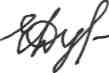 Е.В. Дударева